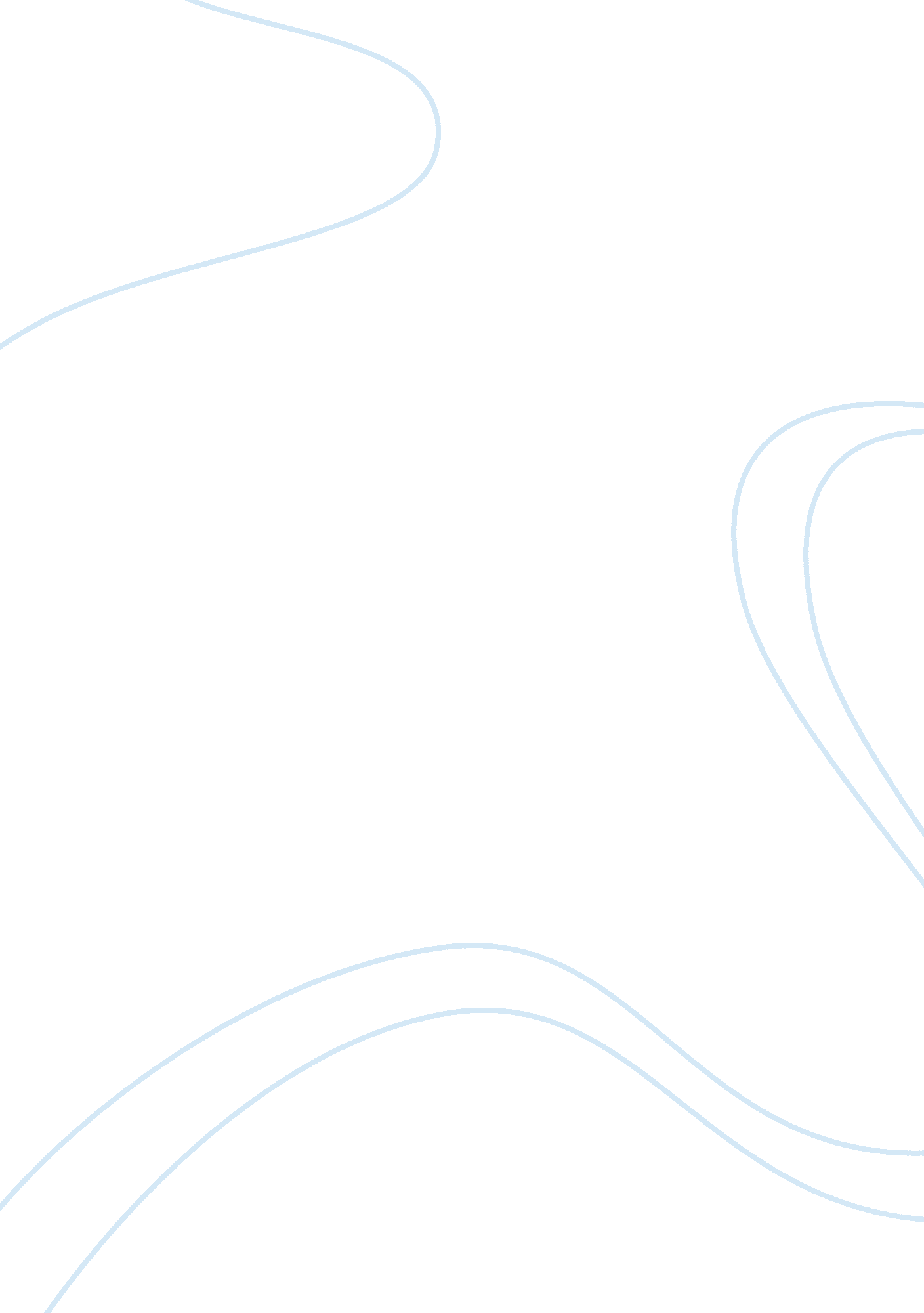 Adolescents and technologyTechnology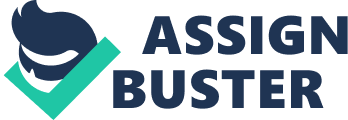 Although, there are many benefits of technology, an imbalance of it is certainly alarming. One of the most important feelings of the human being is social interaction, creating an interpersonal relationship and the need of being part of an " in-group". Society misinterprets " social media" as a way of socializing, which is evidently contradicting the truth; social isolation. Social isolation is the lack of communication with people on a daily basis, such as, going out with friends, social activities, and in the workplace. Individuals isolate themselves by lairing at their latest devices, whether it's on Mainstream, Backbone, or Twitter. Measles acknowledgement of the need to always belong to a social group or attachment to someone is caused by the motivation toward self-improvement' which risks individuals' lives and being in unhealthy relationships. According to Measles hierarchy of needs, humans need to feel love and an acceptance from people around them, such as, their family and peers. As a matter of fact, it is believed that the need to belong can be so strong that one's physiological and safety needs can be overcome. This is commonly seen in abusive relationships and creates confusion to why people stay in those types of relationships. This is a situation that has been occurring for a very long period of time, except now it's seen on television and other ways of media stream. The use of social media and the advancement of technology ironically slow down the creativity of the human brain and causes lack of social skills, creating the new internet-relying, lazy adolescent cohort. Despite the fact, which one is able to connect to millions of people around the world through a simple site called Backbone, the basic communication skills become very difficult to use when encountering a normal conversation on a daily basis. Meeting face-to-face is less frequent, and the natural being loses the ability to read body language and social cues in others. Social networking and/or media has not only made it difficult on adolescents to communicate, but harder to keep up with everything and everyone else. Because of social networking, people are able to post their material things, and attributes that " make them better than somebody else". For example, a regular meal o someone can be a dinner that someone else wishes for. Or even, brand names such as; Nikkei, Channel, Apple, and so on, can make someone feel " poor" and " not cool" for not having the latest gadget or clothing. Most of the time, those who are posting these types of pictures tend to have an upward comparison of someone from a reality t. V. Show that is ironically unreal (I. E. Kim Sardinian). With posting pictures, there comes again the need to want to be recognized by others and attention. Most teens upload a picture and classify themselves as popular or not by the number of skies they got. Adolescents then tend to post pictures that will get them more likes, such as, revealing skin, a picture making fun of someone else (race, gender, ethnicity), and whatever is trending Jokes, movies, shows, etc. ). Leon Festering calls it competitive emulation; keeping pace with others, typically neighbors, and coworkers, in material goods and lifestyle. Some people tend to lie about their lives, and post all the positive things hiding the reality of their " imperfect life". This also causes problems with personal development and living a lie when there are others homo know the truth. This can simply be like going to the gym Just to post that they were there, but truth is that that person did not work out. Posts such as showing a transformation of your body in undergarments would be considered deviant to be out on social networking, but today, this is the " trend". Deviant actions have become the new trend that most adolescents conform to which almost is no longer considered deviance. Adolescents of today's generation have created their own subculture of deviance. Everything that is seen unacceptable by adults, adolescents eave made acceptable. This includes, pictures of young adults drinking at parties, posts of new boyfriends/girlfriends every week, and anything else that the adolescent cohort would hope that their parents, employers, and government would not see. This group of adolescents would be considered as the " rebellions" and " retreats", according to Marten's Deviance Typology. Rejecting the goals and means of society, rebellions prefer creating their own, whereas, retreats want nothing to do with society. With deviance, there will often be bullying, and in this case, it would be now as cyber bullying. Most likely, it is seen that cyber bullying is caused by not being able to keep up with (competitive emulation) one's peers, and being an out- group. Most cyber bullies are not very confident, but build up this confidence because they know they are sitting behind a screen, where no expressions are seen. But, these scenarios are also the victim's flaw and failure to keep their personal lives to themselves. Most adolescents post personal pictures and comments/statuses about their personal lives leading to this issue. This creates cruel responses, insults, ND/or harassment by their peers. A website that you would think would offer opportunities of friendship is the same one causing serious criminal activity. Although, one would think that with all the technology and knowledge of how easily anything can be found on the internet, adolescents trust anything that they believe is secure Just because it says so. This leads to inappropriate photos and setting, which in this generation is a common way of building relationships and a way of ruining one's future. Cyber bullying is one of the most crucial disadvantages of advancement n technology. Although, it can be easily avoided by not putting oneself in any of these scenarios, it is a common mistake made by many adolescents. This issue has caused isolation to many teenagers and even extreme cases of suicides. In conclusion, technology and advancement have shaped society in positive and negative ways, but when one outweighs the other, corruption is to take place; with all things in life, moderation is key. Once everyone is aware of these many harmful aspects of the overuse of technology, it will help avoid any unnecessary downfalls to this generation. 